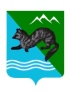                                   Р А С П О Р Я Ж Е Н И Е   АДМИНИСТРАЦИИ  СОБОЛЕВСКОГО   МУНИЦИПАЛЬНОГО РАЙОНА03 февраля   2015                            с.Соболево                             49-р                В целях реализации основных положений Послания  Президента Российской Федерации  Федеральному Собранию Российской Федерации   от 05 декабря 2014 года       1.Утвердить Мероприятия администрации Соболевского муниципального района по реализации основных положений Послания  Президента Российской Федерации  Федеральному Собранию Российской Федерации   от 05 декабря 2014  года (далее – Мероприятия) согласно приложению.     2.Руководителям структурных подразделений администрации Соболевского муниципального района:     - обеспечить под личную ответственность качественное исполнение мероприятий по соответствующему направлению, находящемуся в ведении администрации Соболевского муниципального района;  -  представлять информацию ежеквартально о выполнении Мероприятий не позднее 20 марта 2015 года, 20 июня 2015 года, 20 сентября 2015года,          15 декабря 2015 года в управление делами администрации Соболевского муниципального района для обобщения и последующего направления сводной информации в Главное контрольное управления Губернатора и Правительства Камчатского края.    3.Контроль за выполнением настоящего распоряжения  возложить на управление делами администрации Соболевского муниципального района.Глава Соболевского  муниципального района			     В.И.КуркинМ Е Р О П Р И Я Т И Я исполнительных органов местного самоуправления Соболевского муниципального района Камчатского краяпо реализации основных положений Послания Президента Российской ФедерацииФедеральному Собранию Российской Федерации от 5 декабря 2014 годаПриложение к распоряжению администрацииСоболевского муниципального района оот  03.02.2015 № 49-р     №№п/пСодержание мероприятияСодержание мероприятияОтветственный за исполнениеОтветственный за исполнениеСрок исполненияИнформация об исполненииI. О Послании Президента Российской ФедерацииI. О Послании Президента Российской ФедерацииI. О Послании Президента Российской ФедерацииI. О Послании Президента Российской ФедерацииI. О Послании Президента Российской ФедерацииI. О Послании Президента Российской Федерации1.Проведение "круглых столов" с участием руководителей органов местного самоуправления Соболевского муниципального района и руководителей муниципальных учреждениях по разъяснению положений Послания Президента Российской Федерации Федеральному Собранию Российской Федерации от 4 декабря 2014 годаПроведение "круглых столов" с участием руководителей органов местного самоуправления Соболевского муниципального района и руководителей муниципальных учреждениях по разъяснению положений Послания Президента Российской Федерации Федеральному Собранию Российской Федерации от 4 декабря 2014 годаУправление деламиУправление деламиФевраль 2015 года09 февраля 2015 года проведен "круглый стол" с участием руководителей органов местного самоуправления муниципальных образований Соболевского муниципального района и руководителей муниципальных учреждений Соболевского муниципального района по разъяснению положений Послания Президента Российской Федерации Федеральному Собранию Российской Федерации от 04 декабря 2014 года, в феврале 2015 года на страницах районной газеты «Соболевские вести» были опубликованы тезисы Послания Президента Российской Федерации Федеральному Собранию Российской Федерации от 04 декабря 2014 года2.Освещение деятельности администрации Соболевского муниципального района по реализации Послания Президента Российской Федерации от 4 декабря 2014 года на официальном сайте Соболевского  муниципального района в информационно-телекоммуникационной сети «Интернет», в Освещение деятельности администрации Соболевского муниципального района по реализации Послания Президента Российской Федерации от 4 декабря 2014 года на официальном сайте Соболевского  муниципального района в информационно-телекоммуникационной сети «Интернет», в Управление деламиУправление деламиВ течение 2015 годаИнформация о деятельности администрации публикуется на страницах районной газеты «Соболевские вести» и на официальном сайте Соболевского муниципального района в информационно-телекоммуникационной сети «Интернет» в разделе «Новости».                            II. Оптимизация бюджетных расходов                            II. Оптимизация бюджетных расходов                            II. Оптимизация бюджетных расходов                            II. Оптимизация бюджетных расходов                            II. Оптимизация бюджетных расходов                            II. Оптимизация бюджетных расходов3.Оптимизация расходных обязательств Соболевского муниципального района,  ежегодное снижение  издержек и неэффективных расходов не менее чем на 5 процентов от общих расходов в реальном выражении Оптимизация расходных обязательств Соболевского муниципального района,  ежегодное снижение  издержек и неэффективных расходов не менее чем на 5 процентов от общих расходов в реальном выражении Комитет по  бюджету и финансам Комитет по  бюджету и финансам В течение 2015 года4.Обеспечение сокращения расходов на содержание органов местного самоуправления Соболевского муниципального района на 5 процентов от утвержденных бюджетных ассигнований на 2015 год  (за исключением расходов на оплату труда, коммунальных услуг) Обеспечение сокращения расходов на содержание органов местного самоуправления Соболевского муниципального района на 5 процентов от утвержденных бюджетных ассигнований на 2015 год  (за исключением расходов на оплату труда, коммунальных услуг) Комитет по  бюджету и финансамКомитет по  бюджету и финансамВ течение 2015 годаIII. Улучшение делового и инвестиционного климатаIII. Улучшение делового и инвестиционного климатаIII. Улучшение делового и инвестиционного климатаIII. Улучшение делового и инвестиционного климатаIII. Улучшение делового и инвестиционного климатаIII. Улучшение делового и инвестиционного климата5.Участие в установлении требований к закупаемым заказчиками товарам, работам, услугам (в том числе предельной цены товаров, работ, услуг) Участие в установлении требований к закупаемым заказчиками товарам, работам, услугам (в том числе предельной цены товаров, работ, услуг) Комитет по экономике, ТЭК,ЖКХ и управлению муниципальным имуществомКомитет по экономике, ТЭК,ЖКХ и управлению муниципальным имуществомДо 1 июля 2015 годаПри проведении торгов (котировок и аукционов для муниципальных нужд устанавливаются  требования к закупаемым заказчиками товарам, работам, услугам (в том числе предельной цены товаров, работ, услуг) 6.Участие в подготовке предложений о разработке нормативной правовой базы для реализации решений о предоставлении 2-летних налоговых каникул для малых предприятий, а также о предоставлении налоговых льгот в отношении вновь созданных производствУчастие в подготовке предложений о разработке нормативной правовой базы для реализации решений о предоставлении 2-летних налоговых каникул для малых предприятий, а также о предоставлении налоговых льгот в отношении вновь созданных производствКомитет по экономике, ТЭК,ЖКХ и управлению муниципальным имуществом,Правовой отдел управления деламиКомитет по экономике, ТЭК,ЖКХ и управлению муниципальным имуществом,Правовой отдел управления деламиВ течение 3-х месяцевпосле внесения изменений в федеральное законодательство7.Участие в реализации «Дорожной карты» внедрения лучших практик Национального рейтинга состояния инвестиционного климата в Камчатском краеУчастие в реализации «Дорожной карты» внедрения лучших практик Национального рейтинга состояния инвестиционного климата в Камчатском краеКомитет по экономике, ТЭК,ЖКХ и управлению муниципальным имуществомКомитет по экономике, ТЭК,ЖКХ и управлению муниципальным имуществомВ течение 2015 годаIV. Повышение качества социального обслуживания, поддержка некоммерческих социально ориентированных организацийIV. Повышение качества социального обслуживания, поддержка некоммерческих социально ориентированных организацийIV. Повышение качества социального обслуживания, поддержка некоммерческих социально ориентированных организацийIV. Повышение качества социального обслуживания, поддержка некоммерческих социально ориентированных организацийIV. Повышение качества социального обслуживания, поддержка некоммерческих социально ориентированных организацийIV. Повышение качества социального обслуживания, поддержка некоммерческих социально ориентированных организаций8.Оказание поддержки социально ориентированным некоммерческим организациям на реализацию ими целевых социальных  проектовКомитет по экономике, ТЭК,ЖКХ и управлению муниципальным имуществомКомитет по экономике, ТЭК,ЖКХ и управлению муниципальным имуществомВ течение 2015 годаВ течение 2015 года9.Привлечение  некоммерческих организаций к участию в мероприятиях по работе с детьми и молодежью Главный специалист по культуре, спорту и молодежной политике;Управление образованияГлавный специалист по культуре, спорту и молодежной политике;Управление образованияВ течение 2015 годаВ течение 2015 годаВ первом квартале 2015 года при проведении мероприятий с детьми привлекались следующие некоммерческие организации:-МКУК КДЦ «Родник», МКУК «Соболевский районный историко-краеведческий музей», МКУК «Библиотека с. Соболево» (творческие конкурсы, патриотические мероприятия)ГБУЗ КК «Соболевская районная больница» (спортивные мероприятия)ОП № 12 Усть-Большерецкого МО МВД РФ (мероприятия по профилактике правонарушений, дорожно-транспортного травматизма)ГУ МЧС (занятия по правилам ПБ)Развитие диалога власти с институтами гражданского общества10.Привлечение представителей институтов гражданского общества, в том числе представителей общественных советов при администрации Соболевского муниципального района, к  участию в  публичных слушаниях (общественных обсуждениях) Структурные подразделения администрации Соболевского муниципального районаСтруктурные подразделения администрации Соболевского муниципального районаВ течение2015 годаВ течение2015 годаЧлены Общественного Совета при администрации Соболевского муниципального района  с 03 февраля по 14 февраля 2015 года  участвовали в проведении опроса населения методом анкетирования по изучению мнения населения о качестве предоставления муниципальных услуг, предоставляемых администрацией и структурными подразделениями администрации Соболевского МР11.Организация экспертиз муниципальных нормативных правовых актов в рамках деятельности общественных советов при администрации Соболевского муниципального районаПравовой отдел управления деламиПравовой отдел управления деламиВ соответствии с планами работы Общественных советов в течение 2015 годаВ соответствии с планами работы Общественных советов в течение 2015 годаV. Развитие здравоохранения, укрепление ценностей здорового образа жизни  и проведение Года борьбы с сердечно-сосудистыми заболеваниямиV. Развитие здравоохранения, укрепление ценностей здорового образа жизни  и проведение Года борьбы с сердечно-сосудистыми заболеваниямиV. Развитие здравоохранения, укрепление ценностей здорового образа жизни  и проведение Года борьбы с сердечно-сосудистыми заболеваниямиV. Развитие здравоохранения, укрепление ценностей здорового образа жизни  и проведение Года борьбы с сердечно-сосудистыми заболеваниямиV. Развитие здравоохранения, укрепление ценностей здорового образа жизни  и проведение Года борьбы с сердечно-сосудистыми заболеваниямиV. Развитие здравоохранения, укрепление ценностей здорового образа жизни  и проведение Года борьбы с сердечно-сосудистыми заболеваниями12.Проведение всероссийской массовой лыжной гонки «Лыжня России»Главный специалист- эксперт по вопросам, культуры, спорта и молодежной политикиГлавный специалист- эксперт по вопросам, культуры, спорта и молодежной политики21 февраля 2015 года21 февраля 2015 года21 февраля 2015 года в с.Соболево была проведена всероссийская массовая лыжная гонка «Лыжня России-2015».13.Участие во  всероссийского дне бега «Кросс нации»Главный специалист- эксперт по вопросам, культуры, спорта и молодежной политикиГлавный специалист- эксперт по вопросам, культуры, спорта и молодежной политики20 сентября 2015 года20 сентября 2015 года14.Участие в реализации Комплекса мероприятий для молодежи по пропаганде здорового образа жизни «Северная молодёжь - за здоровый образ жизни» Главный специалист- эксперт по вопросам, культуры, спорта и молодежной политикиУправление образованияКДНГлавный специалист- эксперт по вопросам, культуры, спорта и молодежной политикиУправление образованияКДНВ течение 2015 годаВ течение 2015 годаВ феврале 2015 года в образовательных учреждениях Соболевского МР был выпущен и распространен мультимедийный продукт «Секрет счастливой жизни» (видеоролики, презентации, буклеты учащихся Соболевского МР по пропаганде ЗОЖ).14 февраля проведены районные соревнования по волейболу ;21 марта – открытое первенство Соболевского МР по беговым лыжам. 15. Проведение акции « Жить здорово- это здорово»Главный специалист- эксперт по вопросам, культуры, спорта и молодежной политикиУправление образованияКДНГлавный специалист- эксперт по вопросам, культуры, спорта и молодежной политикиУправление образованияКДНВ течение 2015 годаВ течение 2015 годаС 23-27 марта 2015 года был организован и проведен муниципальный этап Всероссийских спортивных соревнований школьников «Президентские спортивные игры». Публикации о мероприятии были размещены на официальном сайте Соболевского МР и в районной газете «Соболевские вести»VI. Развитие общего, дополнительного  образования, поддержка талантливых детей и молодежиVI. Развитие общего, дополнительного  образования, поддержка талантливых детей и молодежиVI. Развитие общего, дополнительного  образования, поддержка талантливых детей и молодежиVI. Развитие общего, дополнительного  образования, поддержка талантливых детей и молодежиVI. Развитие общего, дополнительного  образования, поддержка талантливых детей и молодежиVI. Развитие общего, дополнительного  образования, поддержка талантливых детей и молодежи16.Содействие в реализации плана мероприятий «Дорожной карты» по строительству дошкольного образовательного учреждения в с.СоболевоСодействие в реализации плана мероприятий «Дорожной карты» по строительству дошкольного образовательного учреждения в с.СоболевоУправление образованияУправление образованияВ течение 2015 года17.Участие в краевом конкурсе хоровых коллективов, ансамблей и солистов ДМШ, ДШИ Камчатского края «Весенние голоса»Участие в краевом конкурсе хоровых коллективов, ансамблей и солистов ДМШ, ДШИ Камчатского края «Весенние голоса»Управление образованияУправление образованияАпрель 2015 годаС 16-24 апреля 2015 года две ученицы Соболевской детской музыкальной школы участвовали в краевом конкурсе хоровых коллективов, ансамблей и солистов ДМШ, ДШИ Камчатского края «Весенние голоса»18.Участие в творческой школе для учащихся и преподавателей детских музыкальных школ, детских школ искусств Камчатского края, студентов и преподавателей КГОУ СПО «Камчатский колледж искусств»Участие в творческой школе для учащихся и преподавателей детских музыкальных школ, детских школ искусств Камчатского края, студентов и преподавателей КГОУ СПО «Камчатский колледж искусств»Управление образованияУправление образованияСентябрь-октябрь 2015 года19.Обеспечение участия в повышении квалификации специалистов организаций дополнительного образования детей спортивной направленности, проводящих физкультурно-спортивную работу с детьмиОбеспечение участия в повышении квалификации специалистов организаций дополнительного образования детей спортивной направленности, проводящих физкультурно-спортивную работу с детьмиУправление образованияУправление образованияВ течение 2015 годаВ образовательные учреждения Соболевского района в январе 2015 года управление образования был направлен план-график повышения квалификации работников системы образования Камчатского края в 2015 г. КГАОУ ДОВ «Камчатский институт ПКПК». В  1 квартале 2015 года  .